С О С Т А ВОБЩЕСТВЕННОГО СОВЕТА (второго созыва) ПРИ АДМИНИСТРАЦИИ              КАДУЙСКОГО  МУНИЦИПАЛЬНОГО  РАЙОНА2016 – 2018 гг.Руководство Общественным  советом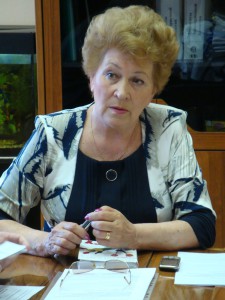 МЕЛЬНИКОВА ГАЛИНА ИВАНОВНА выдвинута Главой Кадуйского муниципального района ДОЛЖНОСТЬ:  Председатель Общественного совета ОБЯЗАННОСТИ:  Общее руководство Общественным советомgjhyjhjhjkhjkhkjhjkhjhjhjhjhjhjhjhукуккукукукууеСавина  Людмила  Александровна, 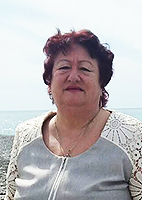 выдвинута Главой Кадуйского муниципального района. СП «Никольское», с.Никольское.ДОЛЖНОСТЬ: Заместитель председателя Общественного совета.ОБЯЗАННОСТИ: Общее руководство ОС. Председатель рабочей группы по работе с молодёжью. Член наблюдательного совета ОС по вопросам ВР ПОД «Деревня – душа России» (Кадуйское отделение).Шендрик  Галина Степановна, 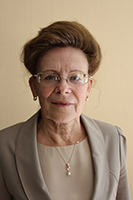 выдвинута Главой Кадуйского муниципального района. МО п.Хохлово. ДОЛЖНОСТЬ: Заместитель председателя Общественного совета.   ОБЯЗАННОСТИ: Общее руководство  ОС. Член рабочей группы по       благоустройству территорий МО и СП района. Член наблюдательного  совета ОС по вопросам ВР ПОД «Деревня – душа России» (Кадуйское районное отделение).Никитаева  Вильма  Карловна, 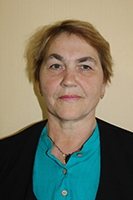 выдвинута населением СП «Никольское», с.Никольское.ДОЛЖНОСТЬ: Секретарь Общественного совета Кадуйского района.ОБЯЗАННОСТИ: Работа с документами ОС. Ведение и составление протоколов заседаний ОС;  прямое подчинение председателю ОС. Член рабочей группы ОС по вопросам ЖКХ, строительства, промышлености и дорожного хозяйства.ЧЛЕНЫ  ОБЩЕСТВЕННОГО  СОВЕТАпкекекекекеВарламов Александр Владимирович,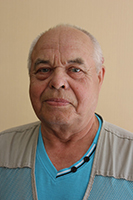 выдвинут населением мкрн.Винзавода МО п.Кадуй. ОБЯЗАННОСТЬ: Член рабочей группы ОС по вопросам ЖКХ,строительства,  промышленности и дорожного хозяйства.Заварина Надежда Алексеевна, 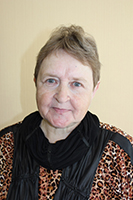 выдвинута населением СП «Семизерье»,  д.Маза.ОБЯЗАННОСТИ: Член рабочей группы ОС по вопросам благоустройства территорий МО и СП Кадуйского муниципального районаЗуева  Людмила  Александровна, 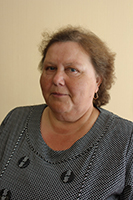 выдвинута населением СП «Никольское», д.Бойлово, п.ФанерныйЗавод.ОБЯЗАННОСТИ: Член рабочей группы ОС по вопросам благоустройства территорий МО и СП Кадуйского муниципального района. 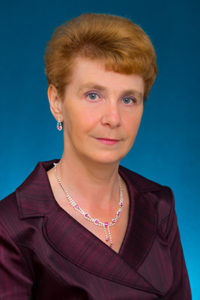 Луганская  Галина  Степановна,выдвинута населением СП «Семизерье», д.Маза, п.НижниеОБЯЗАННОСТИ: Член рабочей группы ОС по воспитанию молодёжиффыыыыыыыыф  Маркова  Светлана  Ивановна, 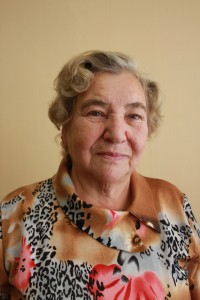 выдвинута районным обществом инвалидов и детей с ограниченными возможностями здоровья. ОБЯЗАННОСТИ: Член рабочей группы ОС по вопросам благоустройства территорий МО и СП района;  Член рабочей группы по воспитанию молодёжи. ф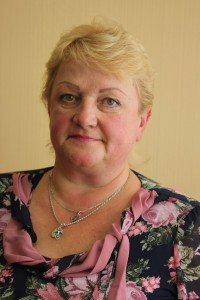 Поликарпова Галина Валентиновна, выдвинута населением СП «Семизерье», д.Барановская, п.Сосновка.ОБЯЗАННОСТИ: Член рабочей группы ОС по воспитанию молодёжи
ф нрнннннннгнгнгнгнгнгнгнгнПостнова  Анна  Геннадьевна, 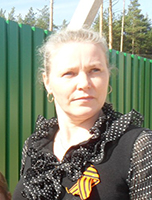 выдвинута населением СП «Семизерье», д.Рукавицкая. ОБЯЗАННОСТИ: Председатель наблюдательного совета ОС по вопросам ВР ПОД «Деревня – душа России». Член рабочей группы ОС по воспитанию молодёжи.Семечков  Николай  Андреевич, выдвинут первичными ветеранскими организациями МО п.Кадуй.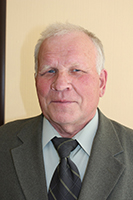  ОБЯЗАННОСТИ: Председатель рабочей группы ОС по вопросам благо устройства территорий МО и СП Кадуйского района.уаукукпкпкпкпкекккекекекекекекекекекекекеСенькив  Владимир  Онуфриевич,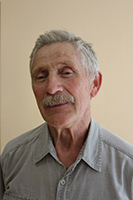 выдвинут населением мкрн. Хуторок  МО п.Кадуй.ОБЯЗАННОСТИ: Член рабочей группы ОС по вопросам ЖКХ,строительства, промышленности и дорожного хозяйства. Член наб юдательного совета ОС по вопросам ВР ПОД «Деревня – душа России».Смирнов  Евгений  Александрович, 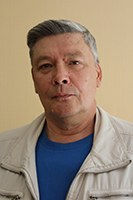 выдвинут советом ветеранов энергетики ОАО ПАО-2 – филиал Череповецкая ГРЭС.  МО п.Кадуй. ОБЯЗАННОСТИ: Председатель рабочей группы ОС по вопросам ЖКХ, строительства, промышленности и дорожного хозяйства. Член экспертной группы ОС Кадуйского муниципального района.П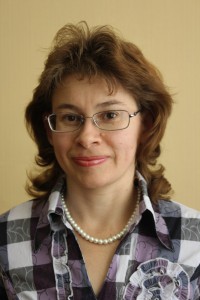 Соколова Валентина  Михайловна, выдвинута населением СП «Никольское»,  д.АндроновоОБЯЗАННОСТИ: Член рабочей группы ОС по воспитанию молодёжи.ыфй екрррррррррррррррррррррррррррррррррррррррррррррррррррррррувппппппппппппппппппппппппппппппппппРАБОЧИЕ  ГРУППЫ  ОБЩЕСТВЕННОГО  СОВЕТАекекекекекекекеПО ВОПРОСАМ ЖКХ, СТРОИТЕЛЬСТВА, ПРОМЫШЛЕННОСТИИ ДОРОЖНОГО ХОЗЯЙСТВАнгнгнгнгнгнгнгнгнгнгСмирнов  Евгений  Александрович, 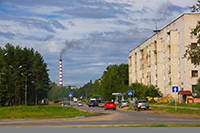  выдвинут советом ветеранов энергетики ОАО ПАО-2- филиалЧереповецкая ГРЭС.  МО п.Кадуй.ДОЛЖНОСТЬ: Председатель рабочей группы. ЧЛЕНЫ ГРУППЫ:  Никитаева В.К.,  Сенькив В.О.,  Варламов А.В.ПО ВОПРОСАМ БЛАГОУСТРОЙСТВА ТЕРРИТОРИЙ МО и СП                                                      КАДУЙСКОГО МУНИЦИПАЛЬНОГО РАЙОНА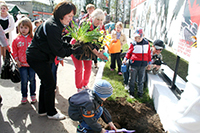 Семечков  Николай  Андреевич, выдвинут первичными ветеранскими организациями МО п.Кадуй. ДОЛЖНОСТЬ: Председатель рабочей группы ОС. ЧЛЕНЫ  ГРУППЫ: Маркова С.И., Шендрик Г.С., Зуева Л.А., Заварина Н.А.кепкккккккккккккккккккккккккккккккккРАБОЧАЯ ГРУППА ПО ВОСПИТАНИЮ МОЛОДЁЖИногнонононононоСавина Людмила Александровна. выдвинута Главой Кадуйского муниципального района.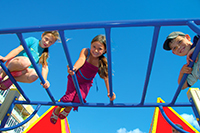  ДОЛЖНОСТЬ: Председатель рабочей группы ОС.Члены группы: Поликарпова Г.В., Соколова В.М., Постнова А.Г.,  Маркова С.И., Луганская Г.С.НАБЛЮДАТЕЛЬНЫЙ  СОВЕТ ПО ВОПРОСАМ  ВР ПОД«ДЕРЕВНЯ – ДУША  РОССИИ»кекеппппппппппппппппппппппппппПостнова  Анна  Геннадьевна, выдвинута населением СП «Семизерье», д.Рукавицкая.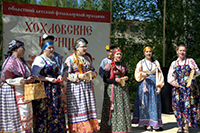  ДОЛЖНОСТЬ: Председатель  наблюдательного совета ОС.  ЧЛЕНЫ СОВЕТА: Мельникова Г.И., Савина Л.А., Шендрик Г.С., Сенькив В.О.ЭКСПЕРТНАЯ ГРУППА ОБЩЕСТВЕННОГО СОВЕТА   КАДУЙСКОГО МУНИЦИПАЛЬНОГО РАЙОНАкенкеекекекекекекекекекПредседатель группы:  Мельникова Г.И.                                           – Члены группы:  Смирнов Е.А., Савина Л.А.